Propozycje działań i aktywności w domu dla dzieci  z gr. IIIŚroda: 29.04.2020r.Temat: Czy to bajka, czy nie bajka.CeleDziecko:podaje rozwiązania zagadek słownych bierze udział w zabawach rozwijających mowę i myślenie porusza się w rytm muzyki odgaduje, z jakiej bajki może pochodzić dany przedmiot opowiada treść znanych lub samodzielnie wymyślonych bajek maluje postać wymyślonego bohatera wskazuje błędy w tytułach bajek reaguje na sygnał w czasie zabawy ruchowejZajęcia poranne Kto to jest? – rozwiązywanie zagadek słownych. Nauczyciel czyta zagadki o różnych bohaterach z bajek i baśni, a dzieci podają rozwiązania:Gdy był potrzebny, nie dał drapaka, ale nie lubił chodzić na boska. (Kot w butach) Pierze, sprząta i gotuje, dla macochy i jej córek. Suknię często swą ceruje, Bo ma na niej pełno dziurek. (Kopciuszek) Siostrzyczka i brat, wyruszyli w świat. Z czarownicą mieli gratkę, gdy jej zjedli całą chatkę. (Jaś i Małgosia) Zamknięta w wieży dziewczyna, co długi warkocz miała. „Spuść mi włosy swoje” – czarownica doń wołała. (Roszpunka) W chatce krasnoludków mieszka, Czy już wiecie, że to… (Śnieżka) Chodzi ta królewna, ziewając po troszku, bo się nie wyspała, przez ziarenko groszku. (Królewna na ziarnku grochu) Mała dziewczynka na kwiatku mieszkała, lecz ją od mamusi ropucha porwała. (Calineczka) Bajkowa gimnastyka – zestaw ćwiczeń porannych.Czerwony Kapturek – bieg po obwodzie koła, na umówiony sygnał wykonanie skłonu raz do prawej nogi, raz do środka i raz do lewej nogi, naśladowanie Czerwonego Kapturka, który zbiera kwiaty. Pinokio – wykonanie pajacyków, naśladowanie skaczącego Pinokia. Siedmiu krasnoludków – spacer po obwodzie koła w pozycji kucznej, z trzymaniem dłońmi za kostki, naśladowanie krasnoludków maszerujących do pracy. Mała Syrenka – leżenie na plecach, równoczesne unoszenie do pionu i opuszczanie złączonych oraz wyprostowanych w kolanach nóg, naśladowanie syrenki, która pluska ogonem. Kubuś Puchatek – napinanie i rozluźnianie mięśni brzucha – jak Kubuś, który jest raz głodny, a innym razem najedzony. Jaś i Małgosia – stanie w parach, z twarzami zwróconymi do siebie nawzajem, chwytanie się nawzajem za ramiona i wykonanie skłonu w przód, naśladowanie dzieci, które szukają na ścieżce kamyczków wyrzuconych przez Jasia z kieszeni. Kot w butach – wykonanie kociego grzbietu (naprzemienne zaokrąglanie i prostowanie pleców w pozycji podpartej w klęku). Królowa Śniegu – powolny spacer po obwodzie koła, nabieranie powietrza nosem, wypuszczanie ustami, naśladowanie Królowej Śniegu, która mrozi świat swoim oddechem. Zajęcia główne Bajkowe kalambury – zabawa rozwijająca myślenie. Dzieci siedzą w kręgu. Ochotnik losuje kartę z postacią bohatera z bajki. Pokazuje ją pozostałym dzieciom, ale sam jej nie ogląda. Grupa ma za zadanie opisać postać w taki sposób, żeby ochotnik mógł odgadnąć, kto został przedstawiony na karcie. Dzieci nie mogą jednak powiedzieć wprost, o kim mowa. Kolejną osobę podpowiadającą wybiera się przez rzucenie piłeczki do osoby zgłaszającej się. Środki dydaktyczne: karty z ilustracjami postaci z bajek i baśni, piłeczka Co to za bajka? – zabawa muzyczno-rytmiczna. Dzieci otrzymują szarfy w jednym kolorze. Stojąc na obwodzie koła, układają szarfy przed sobą, a następnie stają wewnątrz nich. Nauczyciel dokłada jedną szarfę w kontrastowym kolorze, nie bierze jednak udziału w dalszej części zabawy. Nauczyciel odtwarza nagranie wesołej muzyki. Dzieci spacerują po obwodzie koła, przechodząc bezpośrednio z jednej szarfy do drugiej (nie wolno wejść do szarfy, w której stoi ktoś inny, ani wyjść poza szarfę). Gdy muzyka cichnie, dziecko, które stoi w szarfie w kontrastowym kolorze, wybiera atrybut z worka wypełnionego przedmiotami związanymi z różnymi bohaterami bajek (np. but z cholewką, pantofelek na obcasie, jabłko, czerwona czapeczka, piernikowe ciasteczko) i odgaduje, z jakiej bajki może on pochodzić. Środki dydaktyczne: CD Utwory nr 5 „Promoroaca”, szarfy w jednym kolorze dla wszystkich dzieci i jedna w kontrastowym kolorze, worek wypełniony akcesoriami związanymi z postaciami z bajek Co by było, gdyby…? – zabawa rozwijająca kreatywność. Nauczyciel przygotowuje kartoniki z wypisanymi nazwami postaci z bajek oraz wykonywanych przez nie czynności, np.: Kot w butach zjadł czarownika zamienionego w mysz. Kopciuszek zgubił na balu pantofelek. Rozcina je i części z nazwami czynności wkłada do jednego koszyczka, a te z nazwami postaci – do drugiego. Dzieci losują po jednej karteczce z każdego koszyczka, a nauczyciel odczytuje informacje. Chętne dzieci mogą opowiedzieć nową wersję danej bajki i spróbować wyjaśnić, jak mogło dojść do takiej sytuacji. Środki dydaktyczne: kartoniki z wypisanymi nazwami postaci z bajek oraz wykonywanych przez nie czynności, nożyczki, dwa koszyki Bajka niesiona wiatrem – swobodna ekspresja ruchowa przy muzyce. Nauczyciel odtwarza nagranie utworu „Wycieczka nad rzeczkę”. Dzieci zamykają oczy i słuchają uważnie utworu, wyobrażają sobie historię, którą opowiada im muzyka. Gdy utwór dobiegnie końca, nauczyciel odtwarza go ponownie, ale tym razem dzieci wcielają się w bohaterów wymyślonych przez siebie historii i opowiadają ich przygody za pomocą ruchu, mimiki i gestów. Moja bajka – zabawa rozwijająca mowę dzieci. Dzieci siadają w kręgu. Chętne osoby mogą opowiedzieć bajki, które wymyśliły w czasie poprzedniej zabawy, wymienić bohaterów, opisać ich przygody. Jeśli dzieci będą chętnie dzieliły się swoimi pomysłami, można nastawić minutnik i poprosić, aby każdy z opowiadających zmieścił się w wyznaczonym czasie. Środki dydaktyczne: minutnik Całkiem nowa historia – zabawa z wcielaniem się w rolę. Dzieci poprzez głosowanie wybierają jedną historię, która ich zdaniem była najciekawsza. Wspólnie określają, ilu jest w niej bohaterów i kim oni są. Dzielą się na mniejsze zespoły (po tyle osób, ilu jest bohaterów). Dzieci dzielą się rolami w obrębie grup, a następnie przygotowują wszystkie niezbędne rekwizyty, aby móc wcielić się w role. Nauczyciel zaprasza kolejne grupy, powtarza treść bajki, a dzieci wykonują opisywane przez niego czynności i improwizują tekst mówiony w zakresie swojej roli. Środki dydaktyczne: rekwizyty i kostiumy z kącika teatralnego Mój bohater – zabawa plastyczna, malowanie farbami plakatowymi. Dzieci otrzymują kartki papieru oraz farby i pędzle. Zadaniem każdego z maluchów jest namalować bohatera z wymyślonej przez siebie bajki – może to być portret lub rysunek przedstawiający jego przygody. Na zakończenie zabawy dzieci siadają w kręgu, prezentują swoje rysunki i opowiadają o postaciach. Środki dydaktyczne: kartki formatu A4, farby plakatowe, pędzle Ćwiczenia gimnastyczne – zestaw XXV. Pomoce: gazety  Zbiórka, stopy złączone, plecy wyprostowane, ręce ułożone wzdłuż tułowia. Nauczyciel rozkłada w sali kartki z dużej gazety. „Stań na gazecie” – zabawa orientacyjno-porządkowa. Dzieci biegają po sali w rytm uderzeń w tamburyn. Na hasło: Stań na gazecie dzieci stają na gazetach po dwoje, starając się, aby ich stopy nie wychodziły poza gazetę. Ćwiczenie powtarzamy kilka razy. Dzieci ustawiają się parami przed nauczycielem, każda para ma jedną gazetę. Nauczyciel dzieli gazety na pół i daje po jednym kawałku dzieciom z pary. Następnie dzieci tworzące parę odsuwają się od siebie i siadają w siadzie skrzyżnym po przeciwległych stronach sali. „Podrzuć i złap” – ćwiczenie grzbietu i karku. Dzieci w leżeniu przodem robią ze swoich gazet kule i na hasło: Podrzuć i złap, bez opierania się łokciami o podłogę, obiema rękoma podrzucają i łapią papierowe kule. „Nie upuść kuli” – ćwiczenie mięśni brzucha i stóp. Dzieci siedzą w siadzie skulnym z rękoma opartymi z tyłu o podłogę. Każde podnosi papierową kulę jedną stopą, a następnie na hasło: Przełóż kulę z nogi do nogi przekłada ją z jednej stopy do drugiej. „Pogoń za kulą” – ćwiczenie dużych grup mięśniowych. Dzieci najpierw z jednej, a następnie z drugiej drużyny czołgają się wzdłuż sali, goniąc rzucane przed siebie oburącz papierowe kule. „Śnieżna bitwa” – ćwiczenie obręczy barkowej. Dzieci z obu drużyn stają naprzeciwko siebie, a następnie na hasło: Bitwa na zmianę prawą i lewą ręką rzucają papierowymi kulami w koleżanki i kolegów, starając się celować poniżej głowy. „Kto dalej rzuci?!” – ćwiczenie dużych grup mięśniowych. Dzieci, stojąc w rozkroku, unoszą wyprostowane ręce i na hasło: Kto dalej rzuci? rzucają jak najdalej w tył papierowymi kulami. Ćwiczenie powtarzamy kilka razy. „Przełóż kulę pod kolanem” – ćwiczenie równowagi. Dzieci stoją obunóż, każde trzyma w jednym ręku papierową kulę. Na hasło: Przełóż kulę pod kolanem staje na jednej nodze i przekłada papierową kulę pod kolanem uniesionej i zgiętej nogi. „Pada śnieg” – ćwiczenie oddechowe. Dzieci, siedząc w siadzie skrzyżnym, rozkładają papierowe kule, a następnie rozdzierają na małe kawałki. Każdy udarty skrawek gazety należy położyć na dłoni i zdmuchnąć. Unoszące się małe kawałki gazet to w zabawie spadające płatki śniegu.Zajęcia popołudniowe Kryć się! Idzie czarownica! – zabawa ruchowa rozwijająca umiejętność skupienia uwagi. Nauczyciel odtwarza nagranie skocznej melodii. Dzieci poruszają się swobodnie w rytmie utworu. Gdy muzyka cichnie, dzieci mają za zadanie zatrzymać się i zamknąć oczy. Robią to, ponieważ nadchodzi czarownica (wyznaczony wcześniej ochotnik). Czarownica nie widzi dzieci, gdy one jej nie widzą, dlatego stara się sprawić, żeby któreś z uczestników zabawy otworzyło oczy. Może do tego wykorzystać podstęp lub stać blisko wybranej osoby, czekając, aż zwycięży jej ciekawość. Komu czarownica zajrzy w oczy, ten zamienia się z nią miejscami. Jeśli w danej turze czarownicy nie uda się nikogo przechytrzyć, nauczyciel ponownie włącza muzykę, czarownica odchodzi na bok, a dzieci bawią się dalej. Środki dydaktyczne: CD Utwory nr 1 „Taniec klepaniec”Pomieszane bajki – zabawa słuchowa. Nauczyciel informuje, że czarownica z poprzedniej zabawy nie mogła znieść myśli, że nie udało jej się nikogo przechytrzyć. Rzuciła więc urok na książkę z baśniami. W baśniach poprzekręcały się tytuły. Na szczęście nie wszystkie. Dzieci mają za zadanie słuchać uważnie czytanych przez nauczyciela tytułów i klaśnięciem w dłonie sygnalizować, jeśli usłyszą nieprawidłowy tytuł, np. Brudne kaczątko, Janek i Gosia, Mała Syrenka Strażacka, Czerwony Berecik, Kapciuszek, Tomcio Kciuk, Siedmiu Krasnoludków i Królewna z Drewna. Środki dydaktyczne: księga z baśniami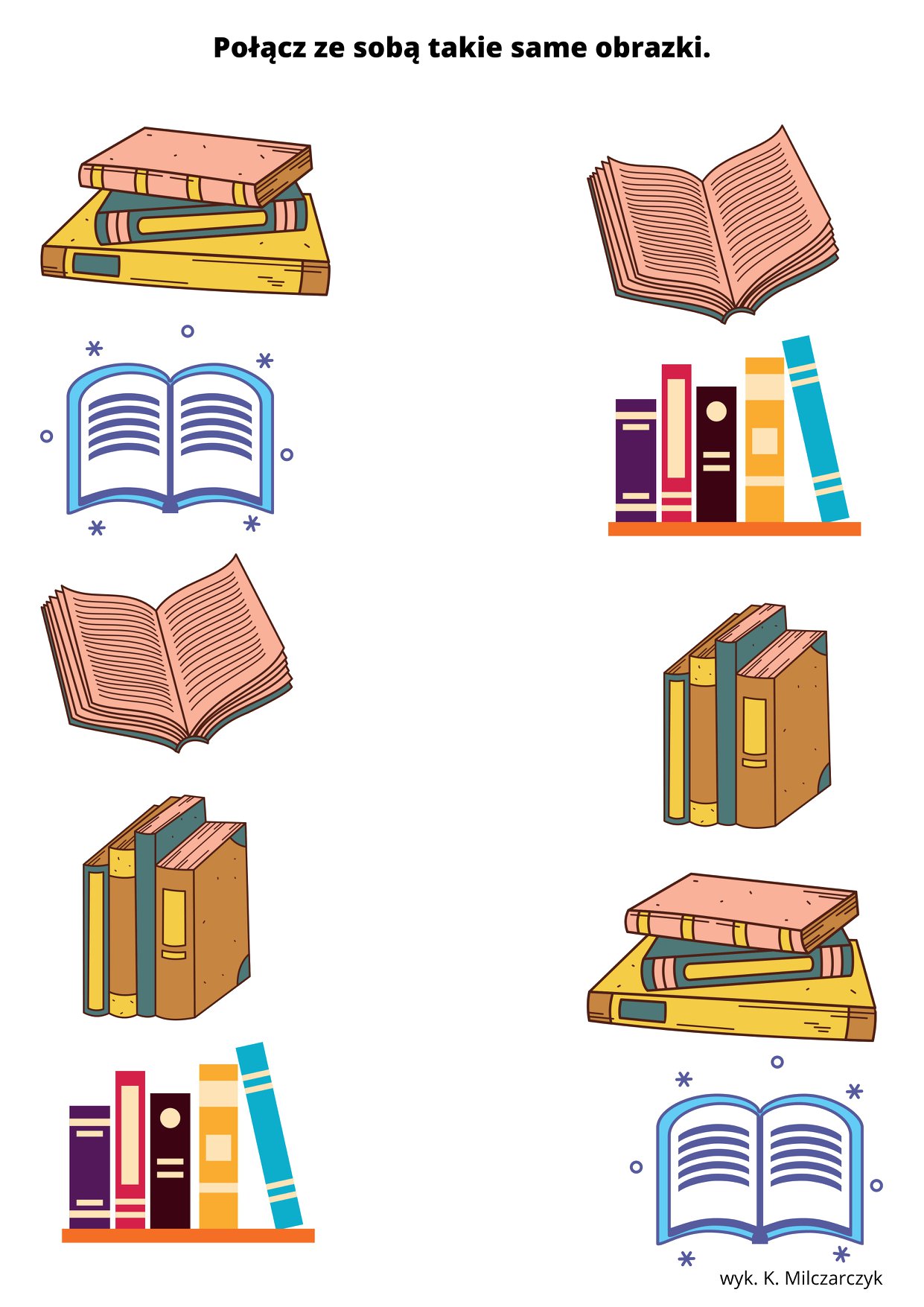 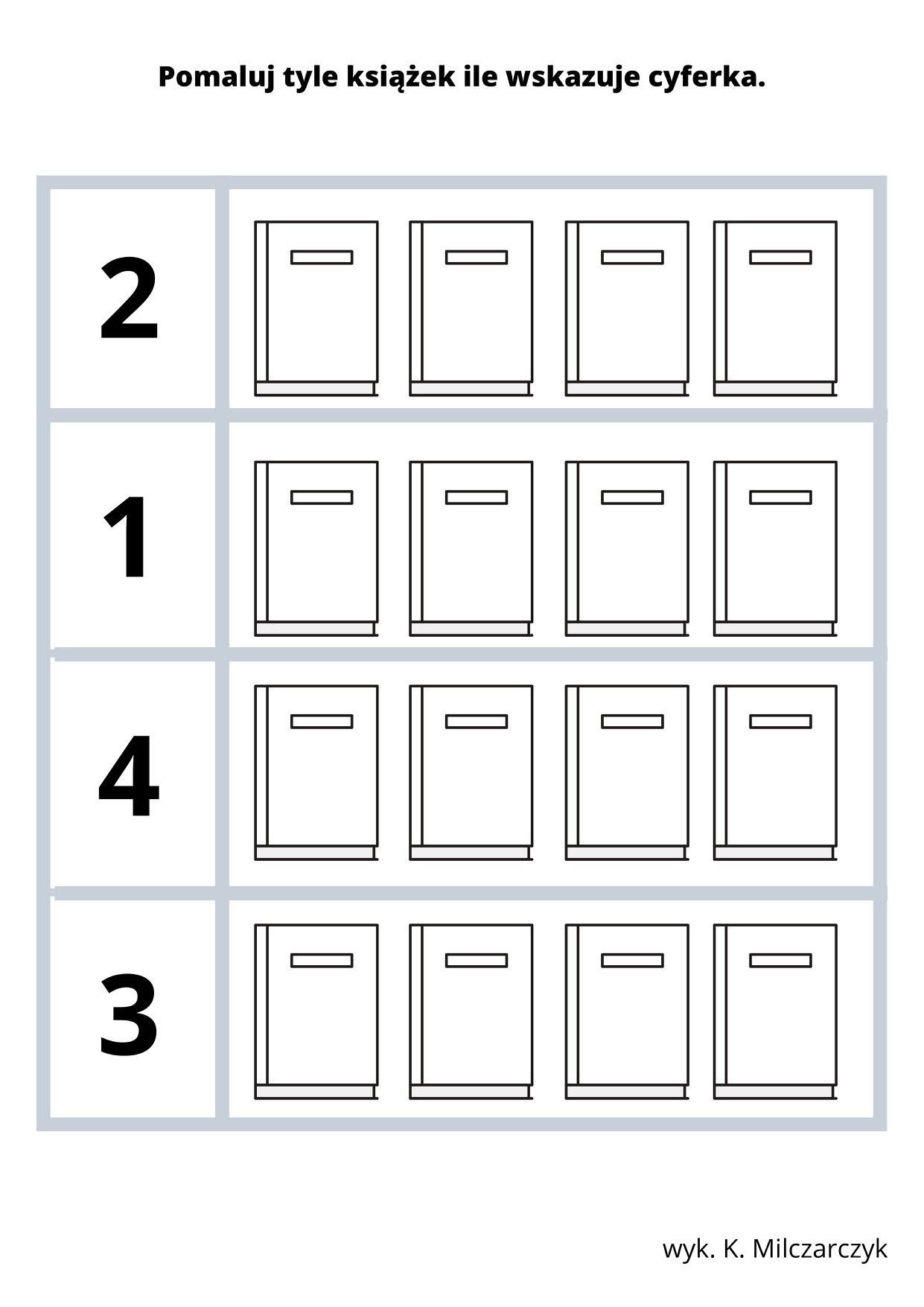 